Статистическая информацияо поступлении доходов, администрируемых ФНС России,в консолидированный бюджет Российской Федерации в январе-мае 2018 годапо Ивановской области            млн. руб. * -  c учетом ЕСНРаспределение общего объема поступлений по Ивановской области в консолидированный бюджет Российской Федерации  по видам налогов в январе-мае 2018 года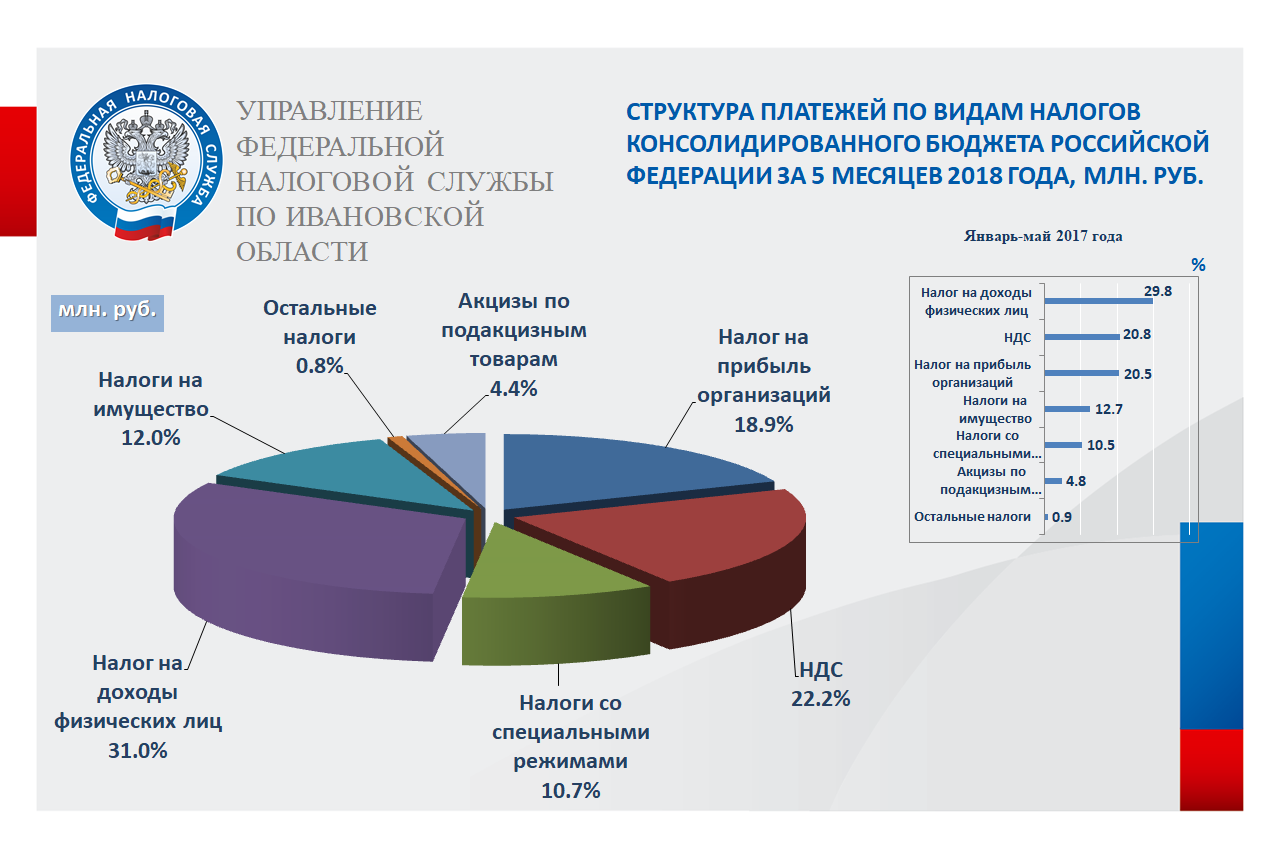  В январе-мае текущего года доходы федерального бюджета, администрируемые налоговыми органами, составили 3178,1 млн. рублей. По сравнению с аналогичным периодом 2017 года поступления увеличились на 420,4 млн. рублей или  на 15,7%, в основном, за счет увеличения поступлений налога на добавленную стоимость и налога на прибыль организаций.              Основными доходными источниками федерального бюджета на территории Ивановской области являются НДС (2839,1 млн. рублей) и налог на прибыль организаций (223,1 млн. рублей), что составляет, соответственно, 89,3% и 7,0% от общей суммы платежей, поступивших в федеральный бюджет.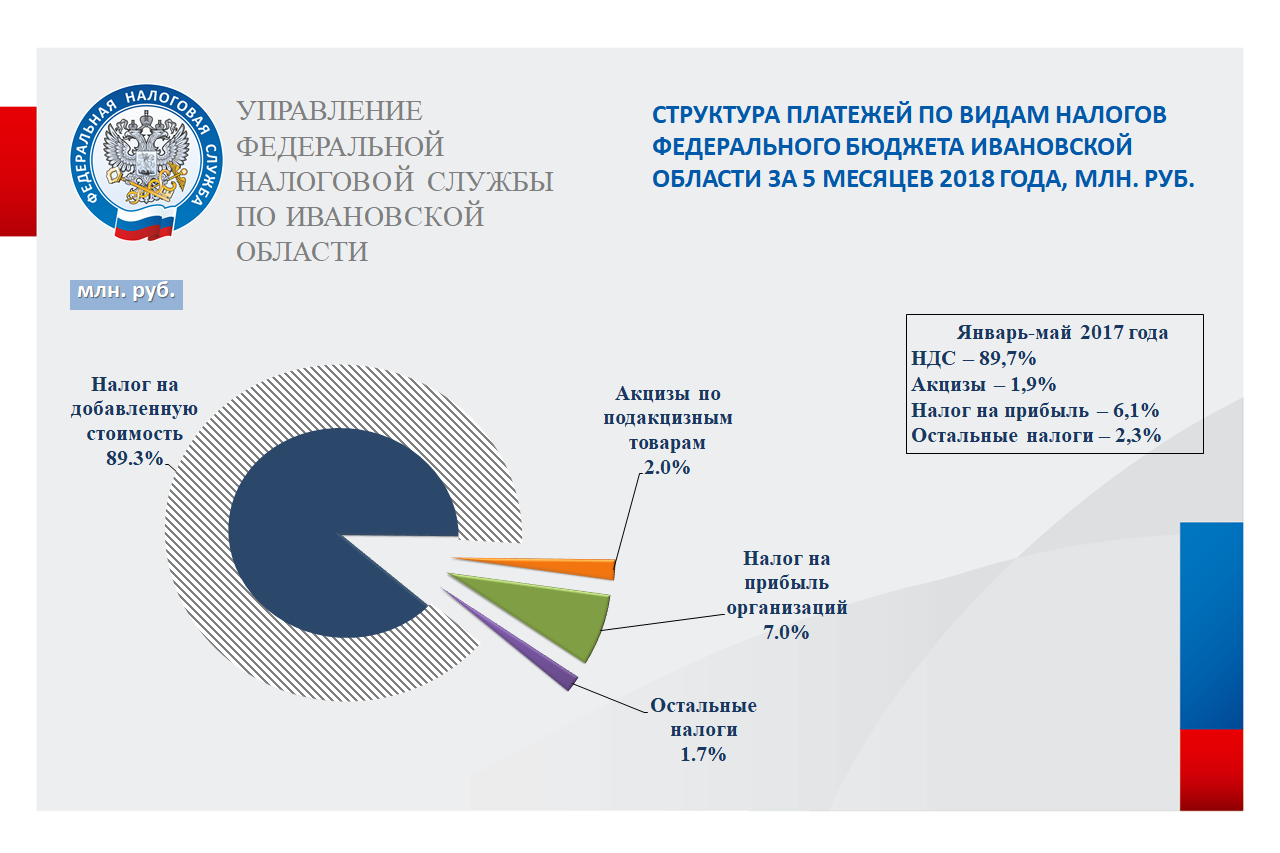 ПериодВсего поступило налогов и платежей, млн. руб.*В том числеВ том числеВ том числеВ том числеВ том числеВ том числеПериодВсего поступило налогов и платежей, млн. руб.*Федеральный бюджет*Доля в общем поступ-лении Консолидированный бюджет Ивановской областиДоля в общем поступ-ленииИз него:областной бюджетДоля в общем поступленииЯнварь-май 201812795,43178,124,89617,375,27470,658,4Январь-май 201711910,02757,723,19152,376,97142,560,0в % к 2017г.107,4115,2-105,1-104,6-Всего поступило налогов и платежей, млн. руб.В том числе:В том числе:В том числе:В том числе:В том числе:В том числе:В том числе:В том числе:Всего поступило налогов и платежей, млн. руб.Налог на прибыль организа
цийНДСАкцизыПлатежи за пользова-
ние природ-ными ресурсамиНалог на доходы физичес-
ких лицИмущест-венные налогиНалоги со специаль-ным   налоговым режимомПрочие налоги и сборыЯнварь-май 2018 12795,42416,72839,1557,412,93969,51531,41369,499,0Январь-май 201711910,02436,42473,6572,922,73546,91510,91250,895,8в % к 2017 г.107,499,2114,897,356,9111,9101,4109,5103,3